Sample Response CardBelow are two sample layouts. Please modify to suit your needs.[Name] United ChurchThank you for your generosity. You are important to us.Name: 	Preferred contact information: 	It is my/our intention to contribute to the mission of God’s church by committing to the following financial support for the 12 months beginning 	. (date)$ 	 to local ministry and mission per week	 per month$ 	 to Mission & Service per week	 per monthIndicate method of giving and amountMonthly Pre-Authorized Remittance (PAR) $ 	To change your PAR amount or start giving by PAR, please see the enclosed PAR form.Offering envelopes $ 	Other: How? 		Amount $ 	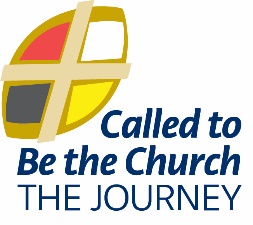 Giving Program | Response CardGiving Program | Response CardGiving Program | Response CardNameNameNameAddressAddressAddressEmailEmailEmailPhone	CellPhone	CellPhone	CellI/we intend to support God’s mission throughI/we intend to support God’s mission throughMy/Our Method of GivingMy/Our Method of Giving[name] United Church [name] United Church EnvelopesEnvelopesOur Ministries	$Our Ministries	$Existing Monthly Pre-Authorized Remittance (PAR)Existing Monthly Pre-Authorized Remittance (PAR)Our Building	$Our Building	$NEW Monthly Pre-Authorized Remittance (PAR)NEW Monthly Pre-Authorized Remittance (PAR)Wider Church and WorldWider Church and WorldOtherOtherMission & Service	$Mission & Service	$If NEW to PAR, you will be contacted by the Envelope If NEW to PAR, you will be contacted by the Envelope Steward to arrange to begin your monthly gifts.Steward to arrange to begin your monthly gifts.Our Congregational Giving GoalsOur Congregational Giving GoalsOur Congregational Giving GoalsTHANK YOU!Please return this cardBefore: [date] Grow Response Card submissions from x to y.Grow Response Card submissions from x to y.Grow Response Card submissions from x to y.THANK YOU!Please return this cardBefore: [date] Increase monthly PAR donors from x to y.Increase monthly PAR donors from x to y.Increase monthly PAR donors from x to y.THANK YOU!Please return this cardBefore: [date] All information is gathered for the church’s ministry planning. It will be received and processed in a confidential manner by the Envelope Steward. You may change the amount of your gifts at any time.All information is gathered for the church’s ministry planning. It will be received and processed in a confidential manner by the Envelope Steward. You may change the amount of your gifts at any time.All information is gathered for the church’s ministry planning. It will be received and processed in a confidential manner by the Envelope Steward. You may change the amount of your gifts at any time.All information is gathered for the church’s ministry planning. It will be received and processed in a confidential manner by the Envelope Steward. You may change the amount of your gifts at any time.